Worttabelle für Suchbegriffe 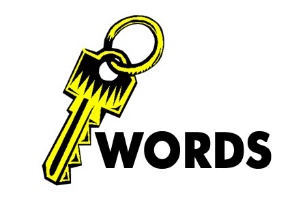 Mein Recherche-Thema: ……………………………………………………………………………………………………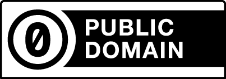 Aspekt 1Aspekt 2Aspekt 3BegriffeSynonymeÜbersetzungenOberbegriffeUnterbegriffeVerwandte Begriffe